 



КОНСПЕКТ 

ИНТЕГРИРОВАННОЕ ЗАНЯТИЕ 

В СРЕДНЕЙ ГРУППЕ «Солнышко»

ТЕМА: «ЛИСТОПАД» 


 Подготовила

воспитатель:
Осадченко О. Н.




ПРОГРАММНОЕ СОДЕРЖАНИЕ:


а) образовательные задачи: продолжать знакомить детей с кистью, красками, учить правильно держать кисть и аккуратно пользоваться краской. Закрепить умение наносить мазки на лист, используя всю поверхность листа. Активизировать глагольный словарь. Обратить внимание детей на красоту окружающего мира, закрепить правила поведения в природе - в лесу; 


б) развивающие задачи: развивать мелкую моторику пальцев рук, память, воображение, логическое мышление; 


в) воспитательные задачи: воспитывать эмоционально- положительное отношение к рисованию, умение работать сообща. Бережно и внимательно относится к объектам природы.


^ ПРЕДВАРИТЕЛЬНАЯ РАБОТА:


Беседа, игры, чтение и заучивание стихотворений, наблюдение на прогулке, рассматривание иллюстрации по теме


СЛОВАРНАЯ РАБОТА: 


Осень, лист, листопад, желтеет, летает, падает, кружится, желтый, красный.


^ МАТЕРИАЛЫ К ЗАНЯТИЮ: 


иллюстрации с осенним пейзажем, костюм осени, корзинка с листьями, кисточки, краски красного и желтого цвета, листы с аппликацией или рисунком дерева, изображение солнышка, лист дерева, вырезанный из белой бумаги – на каждого ребенка.


^ ХОД ЗАНЯТИЯ:

Дети заходят в группу, где расставлены иллюстрации с осенними пейзажами. 

Воспитатель: - Ребята, а какое сейчас время года? 

^ Предлагает рассмотреть картинки об осени:

Стало вдруг светлее вдвое,

Сад как в солнечных лучах.

Это платье золотое у березки на плечах.

- Что осенью происходит? (желтеют листья, дует холодный ветер и падают листья, идет дождик). Раздается стук и заходит осень с корзинкой. 

Осень: Здравствуйте, детки мои дорогие!
Какие за лето вы стали большие!
К нам на полянку милости просим,
В гости вас ожидала осень. (^ Осень делает поклон)
- У меня есть волшебная палочка, раз пожаловали ко мне в гости, я вас превращу в осенние листочки. 1,2,3 волшебная палочка деток в осенние листочки преврати.

^ Игра «Листочки»
Мы листочки осенние (дети встали – руки вверх)
На веточках сидели (присели на корточки)
Дунул ветерок (закачали руками)
И мы полетели (кружатся)
Мы летели, летели
И на землю тихо сели. (садятся на стульчики)

Осень: 1,2,3 волшебная палочка осенние листочки в деток преврати.
Кем вы сейчас были? (листьями)
Какие бывают осенние листочки? (желтыми, красными)
Как называется природное явление, когда листья падают с дерева? (листопад)
В какое время года бывает листопад? (осенью)
А какое сейчас время года? (осень)

Молодцы. Все верно. Но только знайте:
Осень – не только дождик,
Это – пестрый нарядный зонтик,
Это – яркие гроздья рябины,
Это – желтый листочек в росе,
Это - фруктов большая корзина,
Сочных, вкусных, полезных всем!

- А сейчас я вас приглашаю на прогулку в осенний лес, но прежде, чем отправится в осенний лес, давайте вспомним, как нужно вести себя в лесу. (Дети с опорой на иллюстрации рассказывают о правилах поведения в лесу)
- А сейчас мы с вами скажем волшебные слова и сразу же окажемся в лесу.
- Повертелись, покружились
И в лесу мы очутились.

Воспитатель: А теперь ребята посмотрите, на нашей полянке много листьев. Внимательно рассмотрите их. С каких деревьев эти листья? (с клена, с березы)

Какого они цвета? (желтого, красного)

^ Воспитатель детьми рассматривает листья, называет их цвет. Затем под стихи разбрасывает листья по полу:

Падают, падают листья,

В нашем лесу листопад.

Желтые, красные листья

По ветру вьются, летят.

^ Дыхательное упражнение: А сейчас мы все превратимся в ветерок и подуем на каждый листок. Сначала дуем тихо, теперь немного сильнее, а теперь совсем сильно. Дети собирают листья в корзинку. Воспитатель предлагает детям нарисовать для осени листопад. Дети садятся за столы.

Воспитатель: - К нам в гости опять пришли кисточки. Они принесли с собой краску желтую и красную. Мы кисточками будем рисовать листья.

Показ воспитателем приемов рисования. Прорисовка в воздухе сухой кисточкой, на бумаге сухой кисточкой. Затем расставляет краску на столы. Сначала дети рисуют одной краской, затем воспитатель меняет розетки с краской на другой цвет. Помощь детям индивидуально.

Воспитатель: - А теперь мы полюбуемся своими рисунками. 

Рассматривание рисунков детей с осенью:

Что за диво, что за диво!

Стало все кругом красиво.

Листья яркие летят, на земле везде лежат!

^ Гимнастика для глаз: Вот вы и закончили рисовать, а теперь отдохнем. Посмотрите что это? (солнце) Закройте глазки и попробуйте нарисовать его носиком (круг, лучи), откройте глазки, они уже отдохнули.

^ Игра «Что умеет делать?» А расскажите про осенний листочек? Что он умеет делать? (листочек желтеет, падает, кружится, летит, вьется, танцует) А когда сразу много осенних листочков падает с дерева, как это называется (это листопад)

Рефлексия: - Давайте вспомним, что мы делали сегодня? (играли, дули на листочки, собирали листочки, рисовали, рассказывали про листочек, что он умеет делать)

Осень: - Ну, а нам пора возвращаться в детский сад, а для этого надо вспомнить волшебные слова : 

«Повертелись, покружились 

В детском саде очутились»

- Ну вот мы и дома, мне с вами пора прощаться, до свиданья, дети! (Уходит)

Сюрприз. 

Воспитатель:

- Молодцы!!! А на память вам осень подарила по осеннему листочку, ой, дождик проказник смыл с них краски. Что же делать? (взять краски, разукрасить). Правильно, вот вечером вы этим и займетесь. 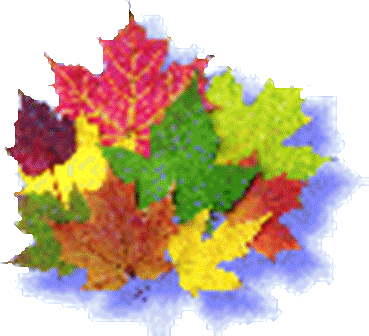 